kartris2. SetupThis section deals with installing Kartris and doing some basic    configuration.
There are two main scenarios for setup – local and remote. 'Local' means installation on a computer you have full access to such as your desktop or laptop computer, or a server if you have full admin rights. 'Remote' means a computer you can only access via FTP and MS SQL.2.1. Prerequisites
You must have the following software installed in order to run Kartris.IIS7.x (Windows Server 2008 or Vista) or IIS8 (Windows Server 2012 or Windows 8 or above)MS SQL 2008 R2 Express or above (available free from Microsoft's web site) or one of the full versions of MS SQL 2008 or aboveASP.NET 4.6+For best performance, a modern browser such as Firefox, Chrome, Safari or Edge for the back end. The front end still supports versions of Internet Explorer still under support.2.2. NuGetNuGet is a Microsoft run service that allows you to import packages from an online repository, directly into Visual Studio. This is probably the easiest way to get hold of the latest Kartris code to set up a new local version for development.2.2.1. Setup a new web project in Visual Studio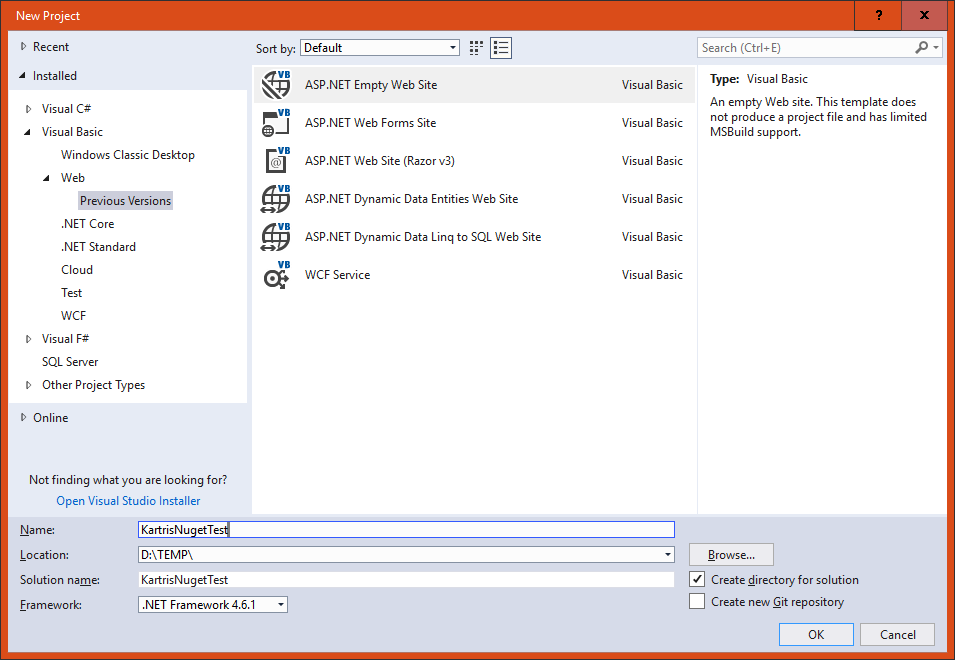 Select  from the left hand panel.Then choose  in the main content area, and choose a name and location for your project. The version of the framework isn't so important, as that should be set later when we pull the files in. But you must have at least .NET 4.6 installed.Next, remove any files and folders that Visual Studio 'helpfully' adds to the web site, so it really is empty.2.2.2. Install from NugetSelect .Click the 'Browse' link/tab, then type 'Kartris' in the search box. You should find the Kartris package.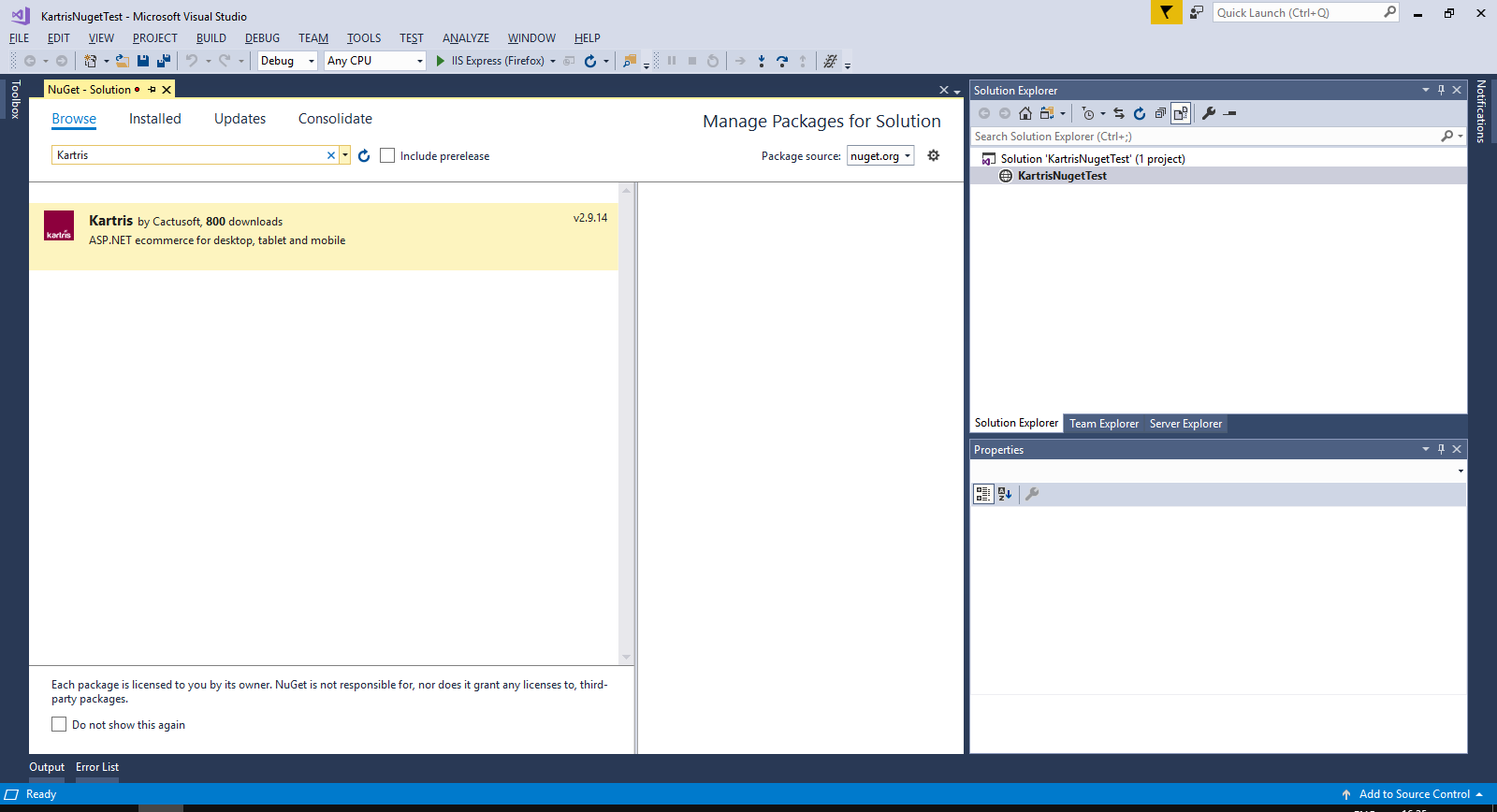 Click to select this, then check the box to install to the project you've just set up. Click the  button.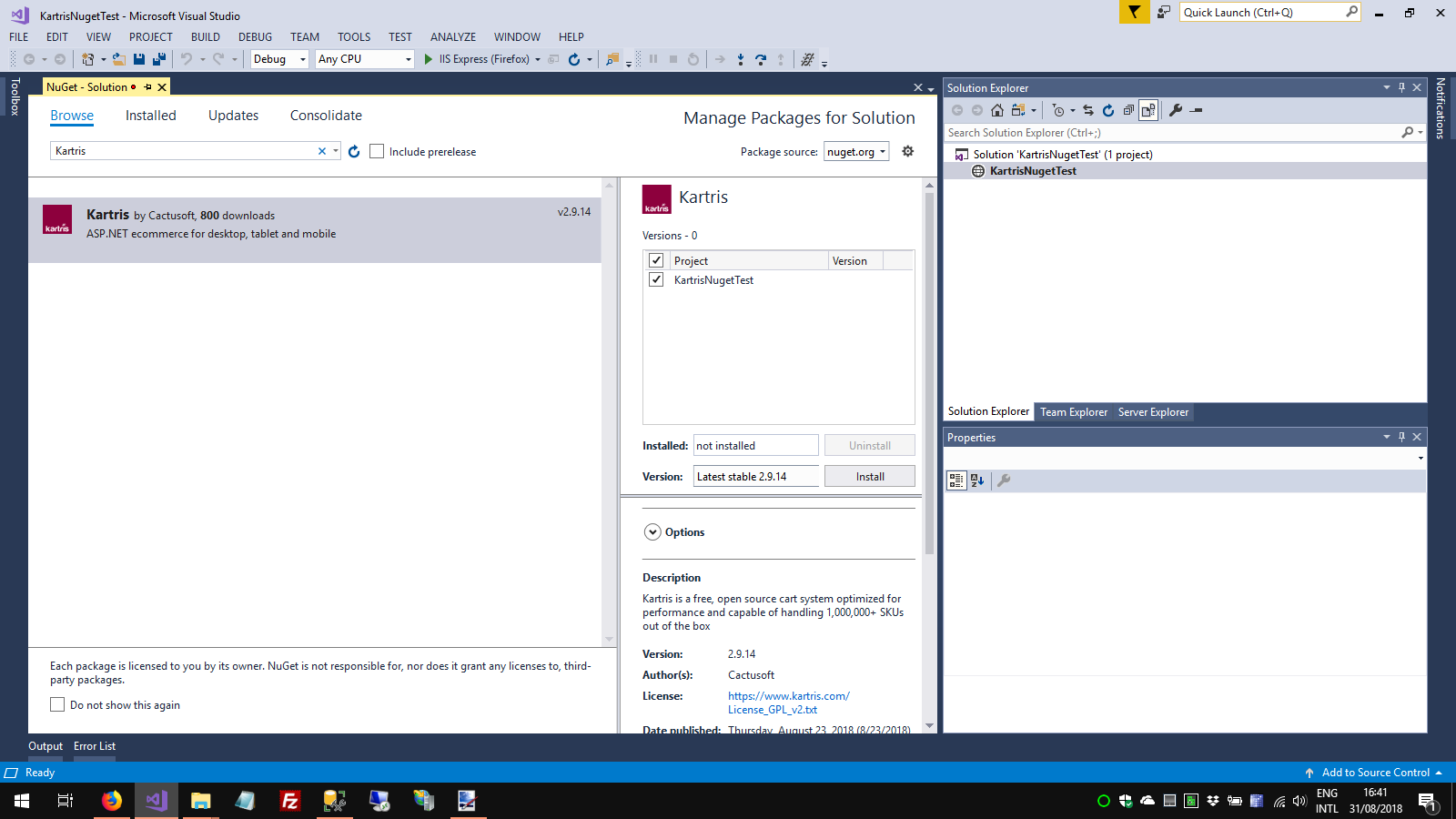 Visual Studio will show you a list of dependencies. Click  to proceed with the installation. You will also need to approve some licenses for dependencies. The required Kartris files will then be downloaded to your web.2.2.3. Setup routineIn Visual Studio, click to run the web site. You will get a warning that there were errors (this is because we don't yet have a database). Click YES to run the last successful build. You should see the setup routine in your web browser.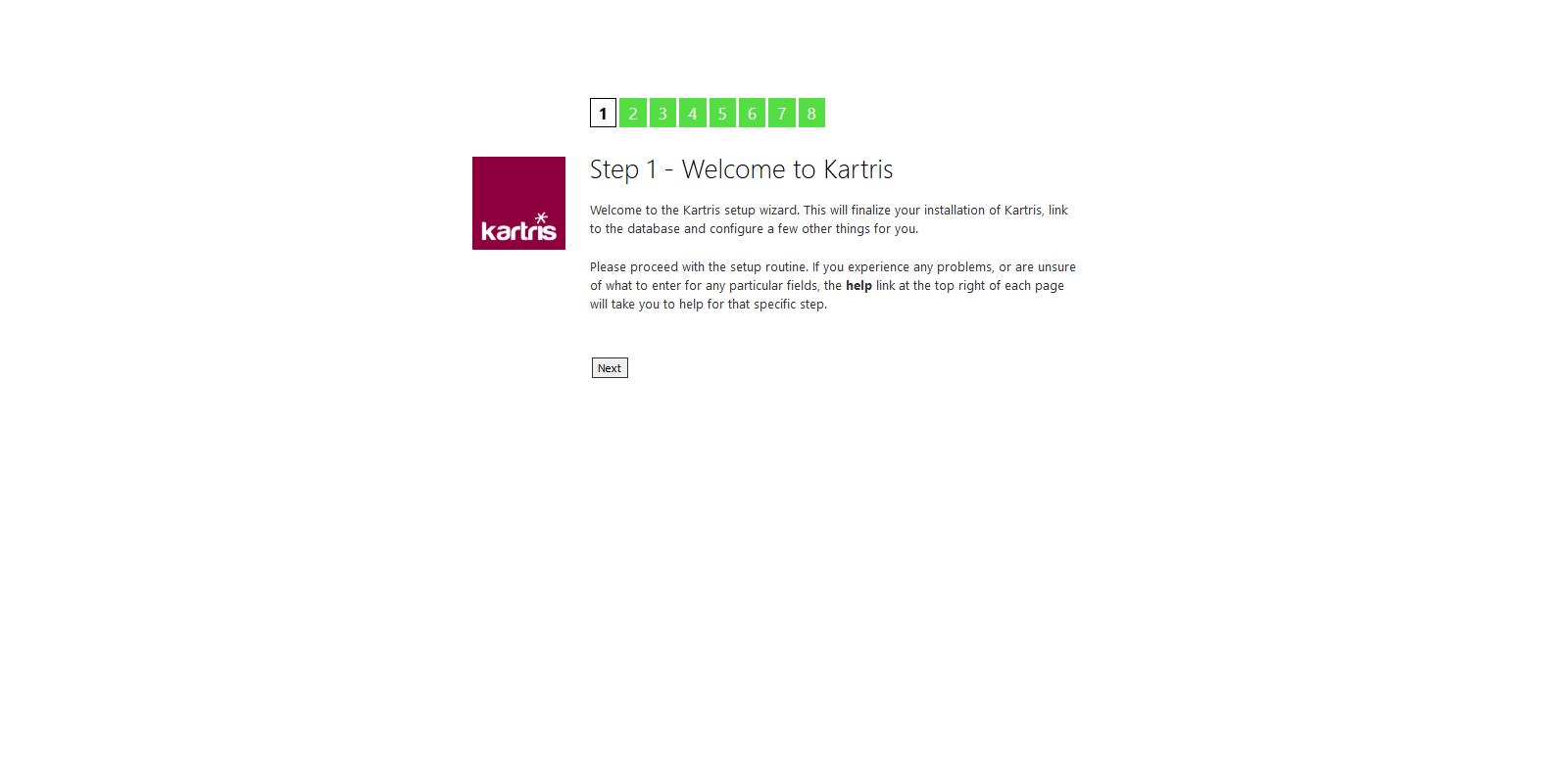 Follow the steps through. You will get to a step that lets you setup a database. Specify the path to your SQL Server, choose a database name and select that this is a new database, and Kartris can create and populate this for you. The checkbox to add demo data adds a few sample products and orders, which make it easier to test the basic features, and can easily be deleted later.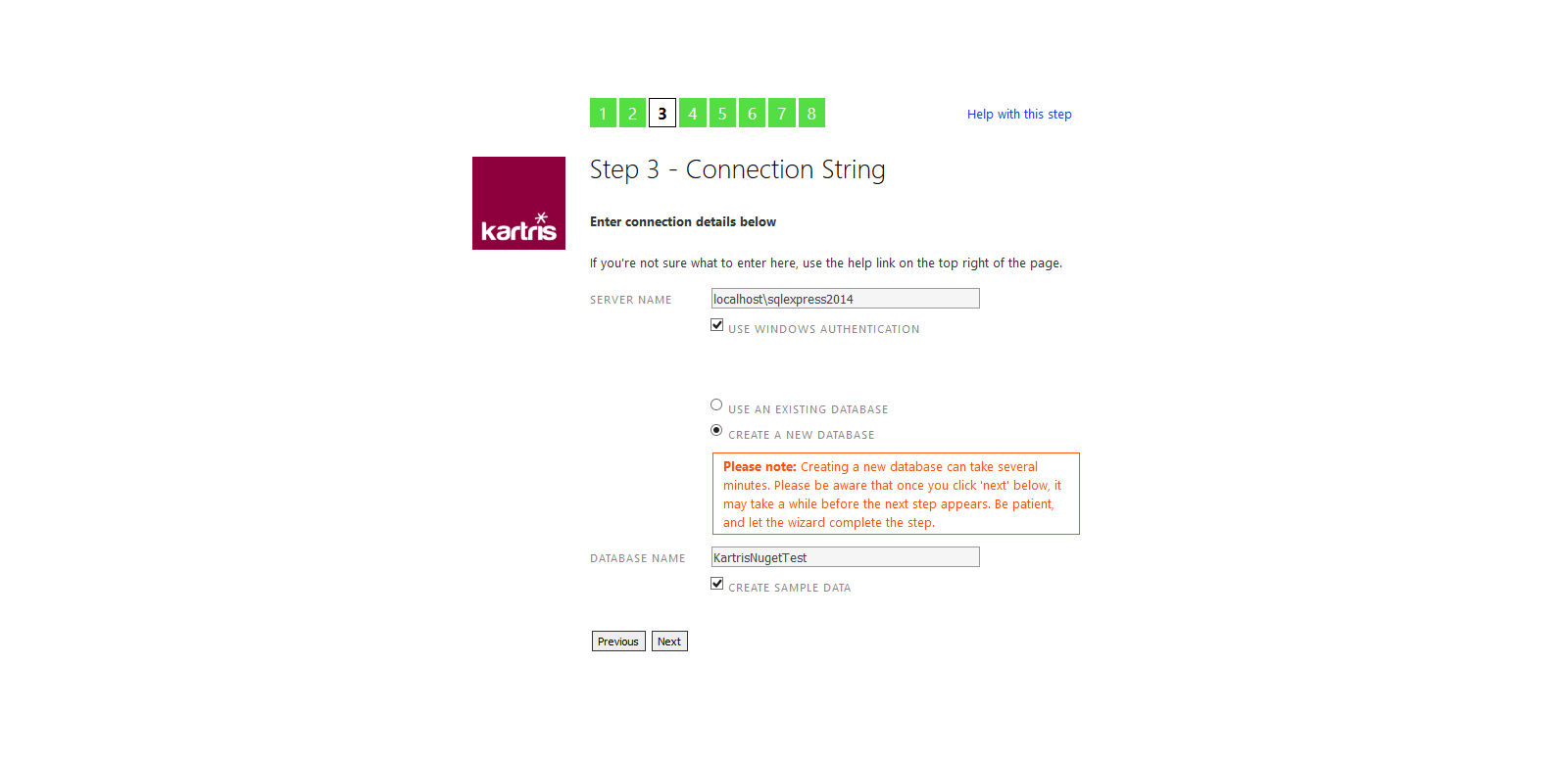 Installing the database can take a few minutes. Once done, you should see the admin account details that the setup routine created for you. We suggest you make a note of these now somewhere safe. You can change the password later if you wish, from within the Kartris back end.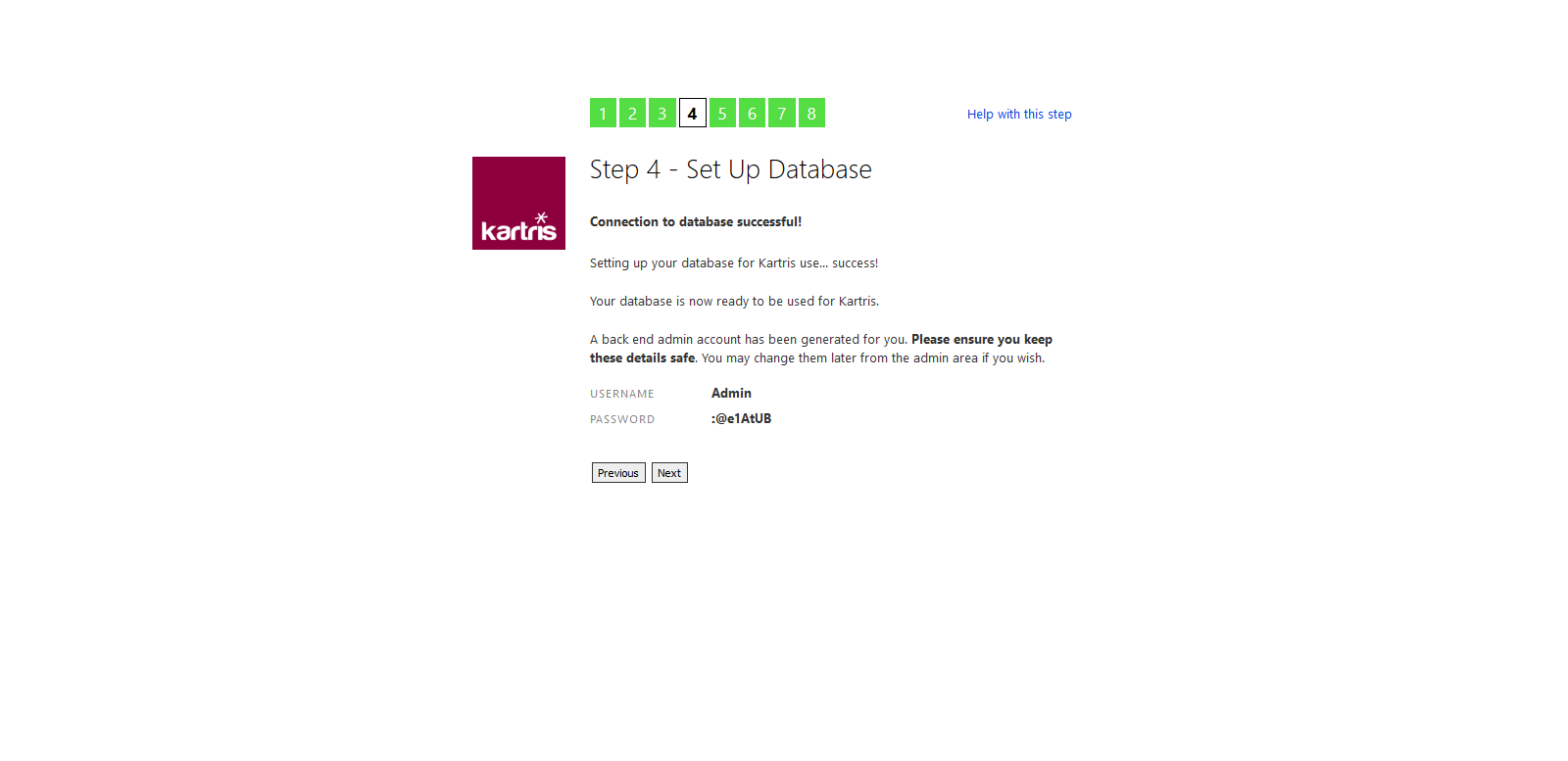 Once you get to the end of the setup process, you should see two links, to access the front and back ends of Kartris.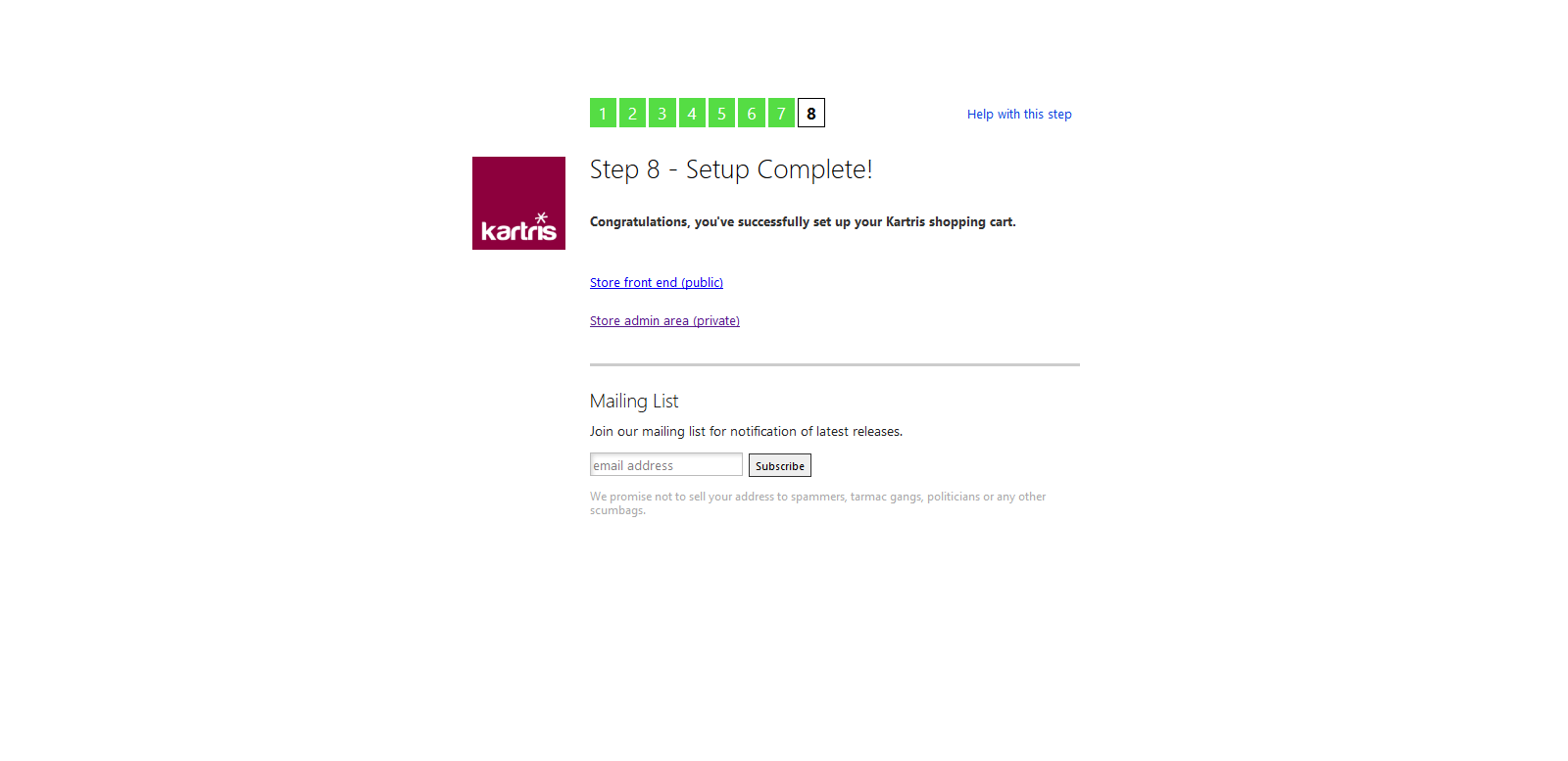 The setup routine will make changes to the web.config file, to include the connection string to the new database and some other minor changs.2.3. Manual installation2.3.1. Download the softwareOur site downloads page has links to download the latest zip:

https://www.kartris.com/t-Downloads.aspx

The software itself comes as a zipped file.If you want to obtain the very latest up-to-date code, you can go to the source repository on Github (this may contain development code, unfinished work, bugs and other issues, so the version zips on our downloads page are strongly recommended).https://github.com/cactusoft/kartrisDon't forget to unblock any zip files you download before you unzip them.  More information... 2.3.2. Installing
2.3.2.1. On IIS 7.5+The process on IIS7 and earlier will be similar, the main difference being that the web site will run as a specific Windows user rather than an app pool identity. So you will need to add that user to your SQL Server, and create Windows permissions for it.Firstly, you must have Windows, IIS and SQL Server installed.          This example is using Windows 8.1 and SQL Server 2008 R2. But the          process will be similar for other versions of Windows with IIS7 or          above.

 - Find where          your IIS web root folder is and add a new folder into it. If you're          not sure where it is, go to IIS, right click the Default Web Site          and select 'explore'. The default location is normally          , but you can move this to          another location for disk space reasons, or locate it into your          Dropbox if you want files to be backed up to the          cloud.
 - Within windows explorer, add a new          folder into your web root. We tend to use names that help identify          the version of Kartris and the name of the customer or site, to make          it easier to tell these things at a glance later.
 - Back in IIS, refresh the sites and          you should see the new folder within 'sites'. Right click this, and          select 'Convert to Application'. A dialogue pops up. Click the          'Select' button and choose the ASP.NET 4.0 or ASP.NET 4.5          application pool. Then Ok everything. You should see the folder          '' icon change. The web is now          set up ready for our files, which will come a bit later.
 - We need to create a new database          for our site. Open up SQL Management Studio and connect. If you are          using SQL Express, the default location will be          . Right click on the          'Databases' folder and select 'New Database'. Name your database and          save - again, we're going to call it          '' (the name does not have to          match your web, but it's much easier to tie up sites to their          respective databases later if it does).
 - We need to create the right          permissions to allow our web to work with this database. This part          is all about identifying which Windows user your web runs as, and          giving this user permissions. Because we set the site up using the          defaults, it should be running as an app pool identify user called          'IIS APPPOOL\.net v4.5. Remember the application pool we selected in          step 2 above was called '.net v4.5' - the database user you need          will be called 'IIS APPPOOL\[application pool          name]'.

To find users on this database, open up          the 'Security' folder in SQL Management Studio and then 'Logins'. If          you don't see 'IIS APPPOOL\.net v4.5' (or whatever the name of your          app pool is), then you need to add it. If you see the user there          already, you can skip to the next step. Otherwise, right click on          'Logins' and type the name of the app pool into the dialogue, then          'Search'. Another window appeals, and you need to enter 'IIS          APPPOOL\.net v4.5' again into the box here. When you click 'Check          names' you should see the text change, hiding the IIS APPPOOL part.          This indicates that it is a valid user. OK everything, and this new          user should now appear under 'Logins' in the          treeview.
 - We need to map this database to          this user. Right click on the 'IIS APPPOOL\.net v4.5' user and          select 'Properties'. On the dialogue that pops up, select 'User          Mapping'. Check the box by the 'k26001_mytestweb' database and Ok to          save. This means that this user is now mapped to this          database.
 - Now we have the user mapped to          this database, we need to give him permissions. Go to           and then right click on the app pool user. In the          popup, select '' in the          ''. Then          OK.
 - Now we are all set to copy in the          Kartris files. Download the latest zip, and ensure you unblock it          (see here          for more info). Open it up and copy the contents of the          Kartris folder into the 'k26001_mytestweb' folder. Your folder          should look like this:
 - The final configuration step is to          give the web site user full control permissions. This is so the web          site can write, modify and delete files, which is essential as you          upload product images, make changes to payment systems. It also          means that the install routine can rewrite the web.config file          itself, which makes things a bit easier.

To do          this, find the web root in Windows explorer, right click the           folder, and select          '', then the          '' tab.
Click the 'Edit...' button, then 'Add...' and enter          ''. Ok this, and the user          '' should appear in the          list.
Finally, select this user in the list and give it full 'allow'          permissions, and then OK everything.
 - You now have the database and web          set up with full permissions, and should be ready to start the          installer. Call up the web site in a browser - the URL will be .


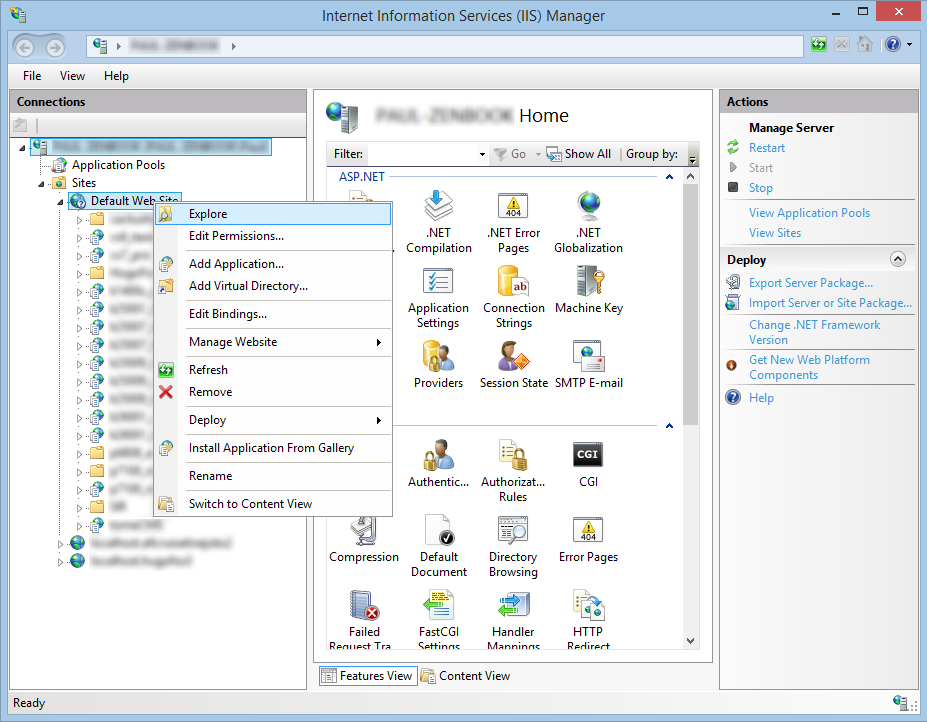 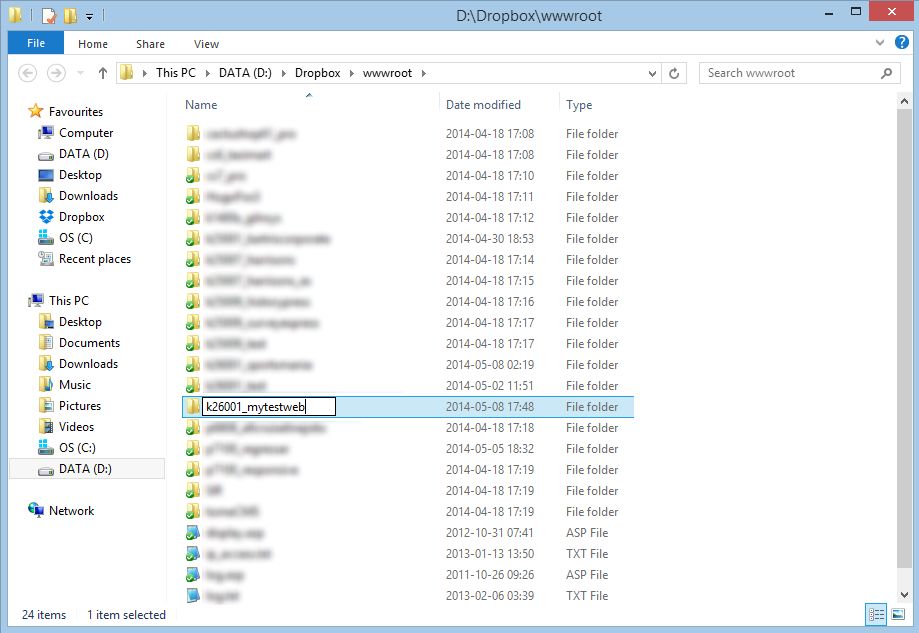 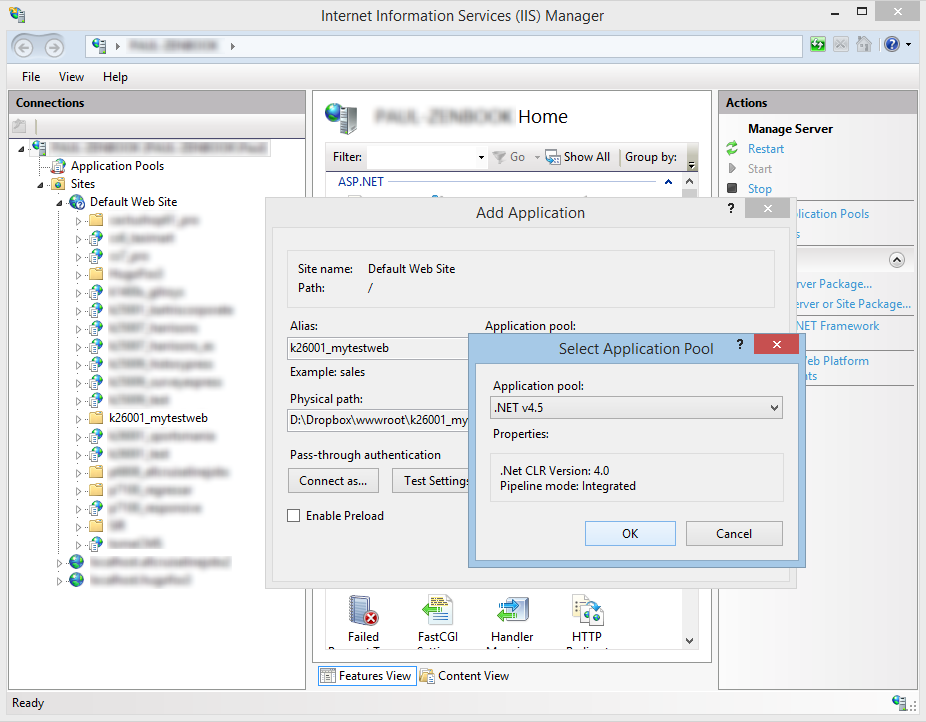 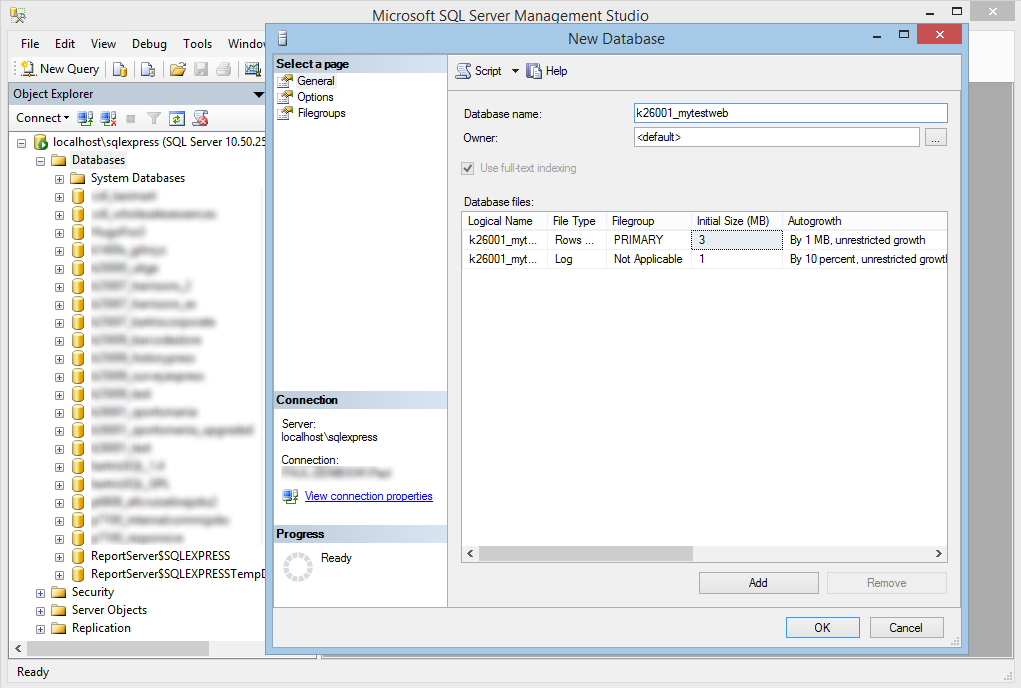 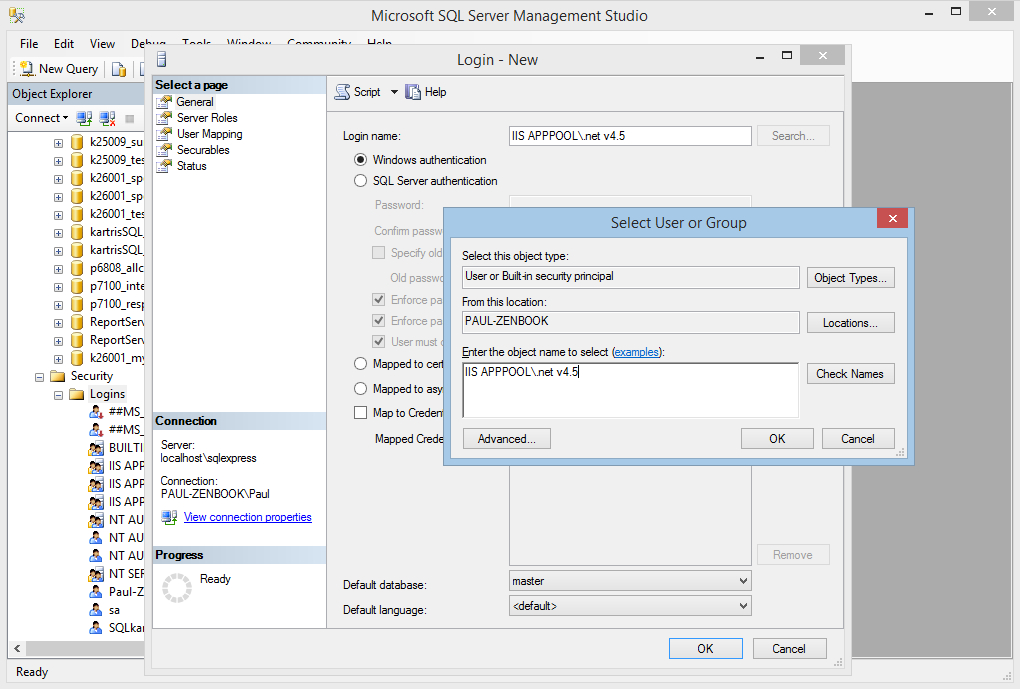 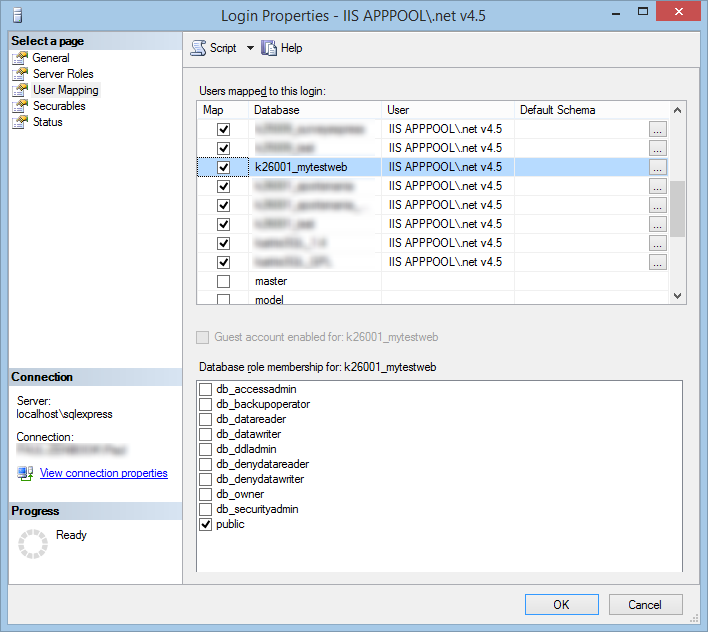 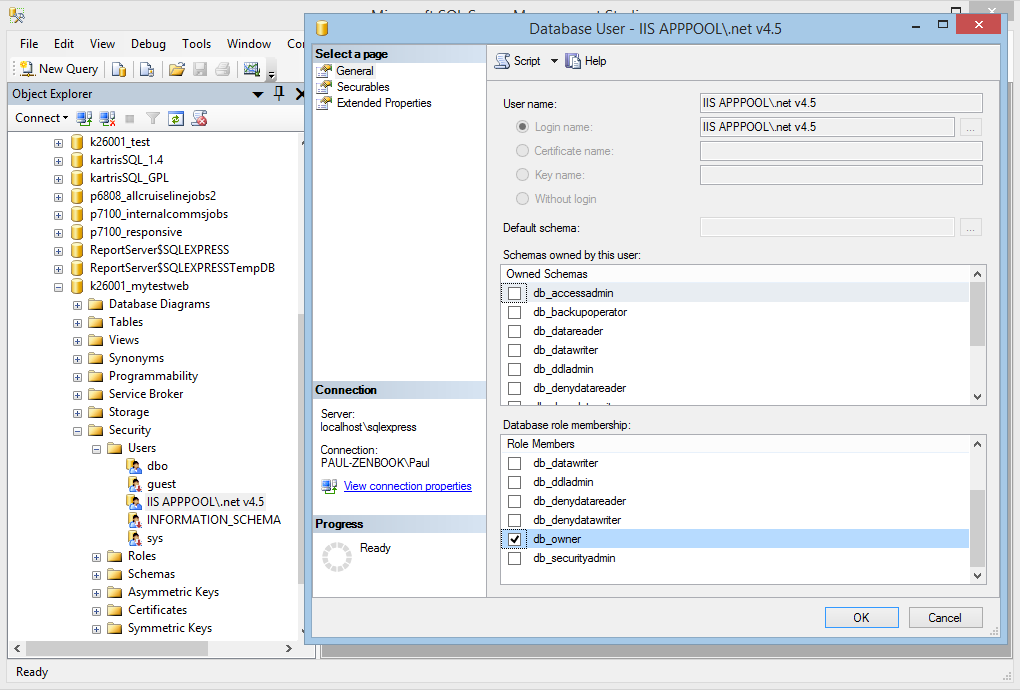 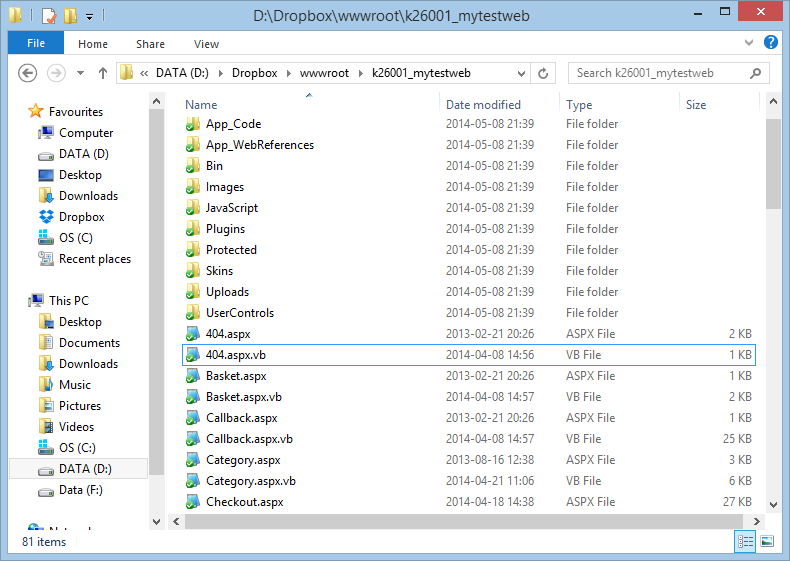 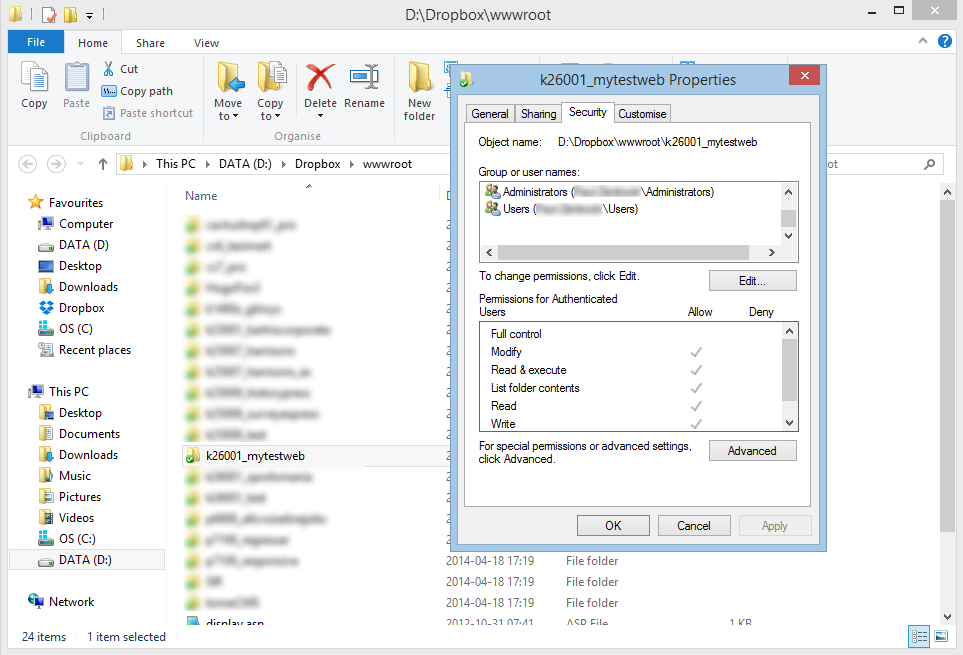 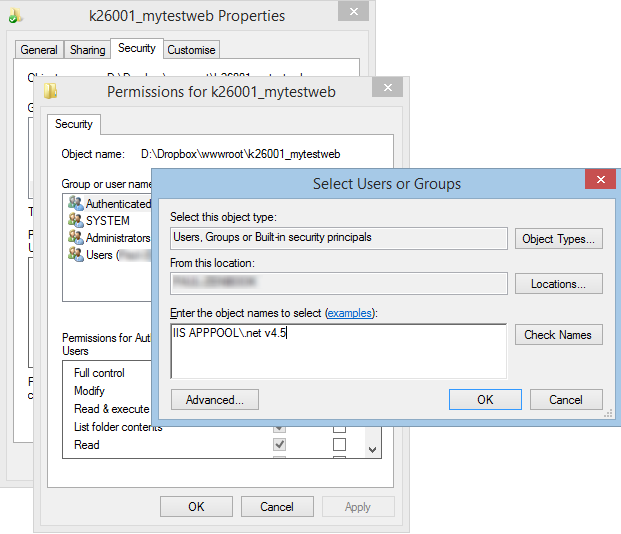 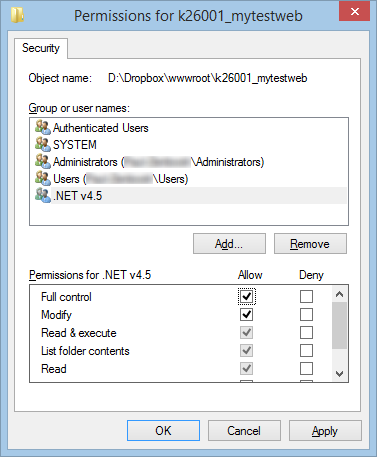 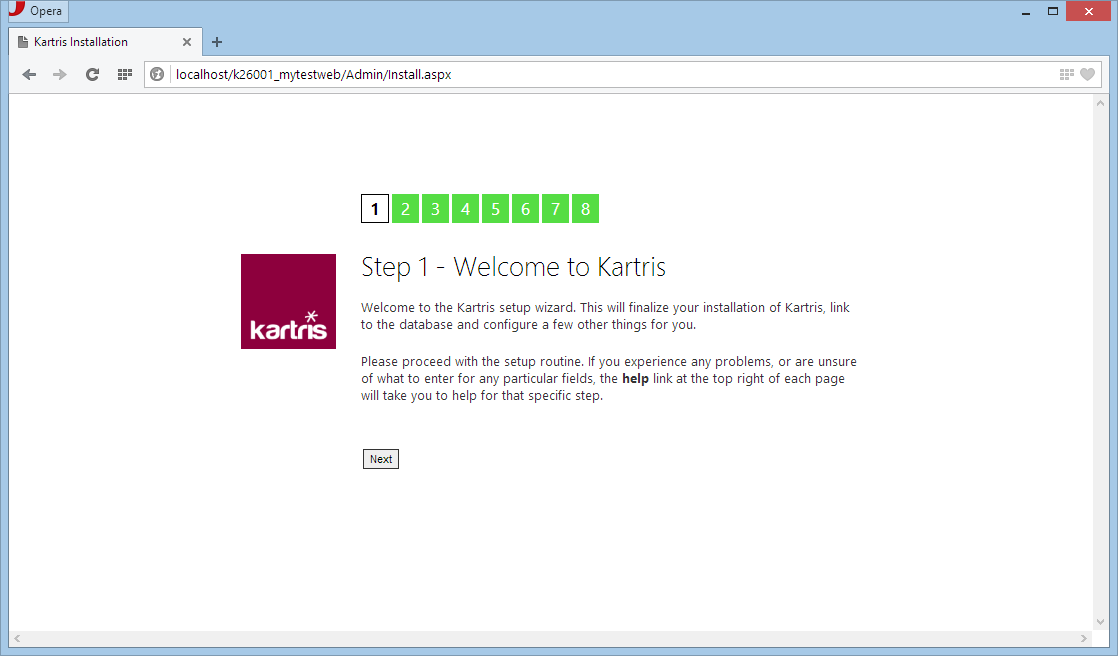 2.4. Microsoft Web App GalleryKartris is featured within the Microsoft Web App Gallery. Various Microsoft Tools including IIS.

Kartris - Microsoft Web App Gallery2.5. Installing Kartris on web spaceUnzip Kartris to a folder on your desktop.        Using FTP, upload the files to your web site.Make        sure your hosting is set to run as ASP.NET        4.0.
Call up the site in your web        browser, and the setup routine should run.When        you get to the stage to setup the database connection, you will        probably need to use the database address (or IP), name, username and        password given to you by your web host. The install routine will try        to rewrite your web.config file with these connection details, but if        the permissions do not allow this, you can download it from the setup        routine and then upload to the root of your site with FTP        instead.If you get problems running the database        setup and want to create the database first through MS SQL's        Management Studio interface, the .sql file is located here:



When        you run the setup routine again, it should notice that you already        have a Kartris database populated.Once setup and        logged in to the back end, you can go to the front end by clicking the        Kartris logo link in the top left of the        page.
2.6. Install routineThe install routine is a series of setup screens that displays in your browser when you first upload files and successfully run Kartris. This sets some basic settings and creates an admin login password too. The steps are as follows:2.6.1. Installation - Step 1: Welcome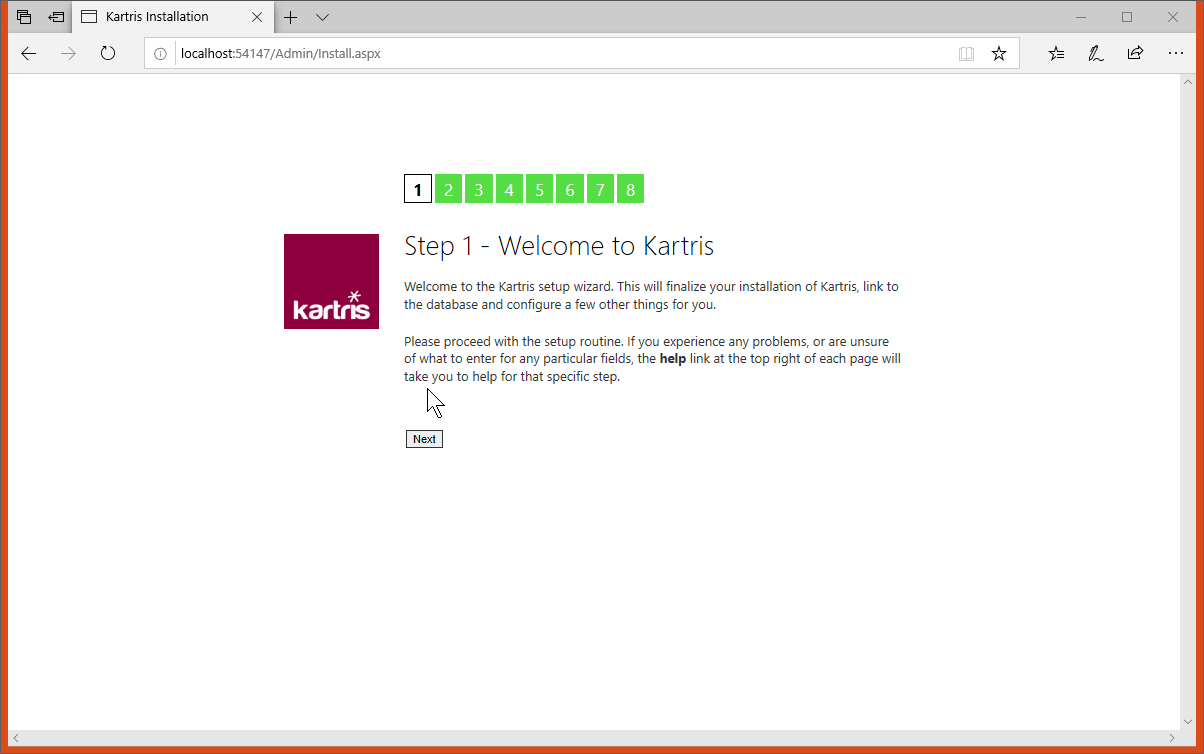 Nothing important here, it is just an intro screen.2.6.2. Installation - Step 2: Hash Salt Key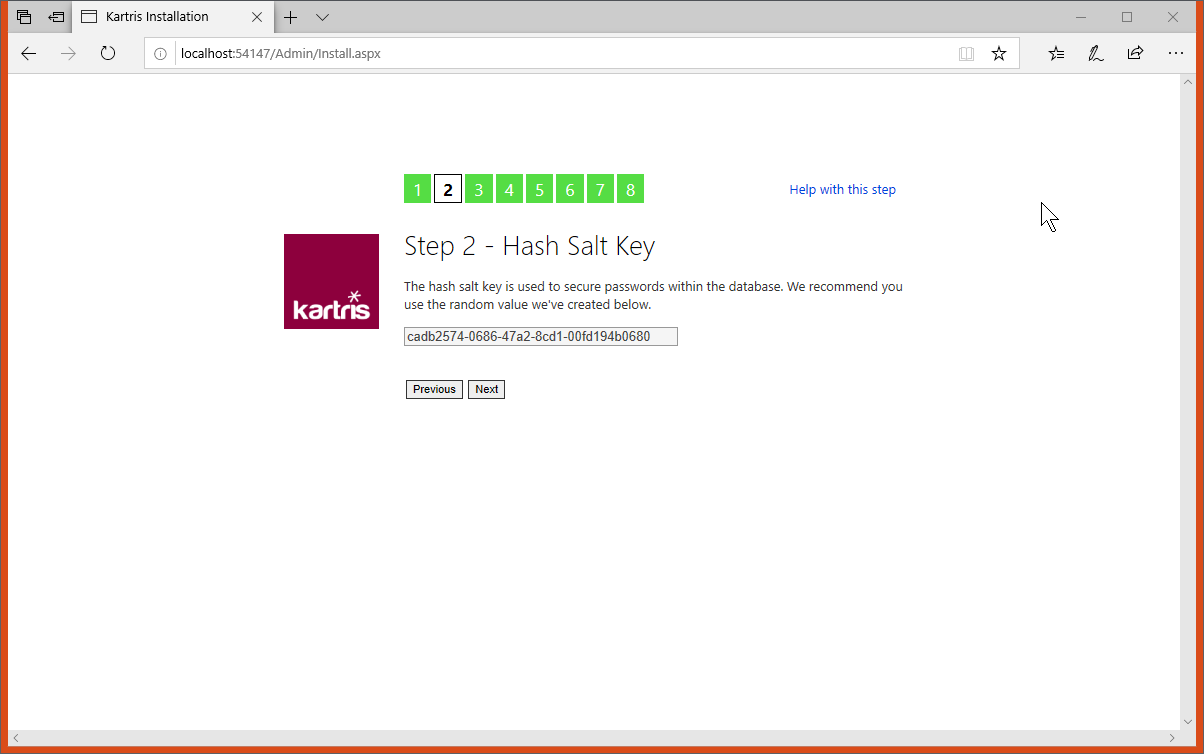 For security, Kartris secures passwords for both admin and user accounts by "hashing". For a new installation, just click to proceed here and accept the new random hash salt value we've created.For more information about Kartris's password security, see @18.4. Password security‍ .2.6.3. Installation - Step 3: Connection String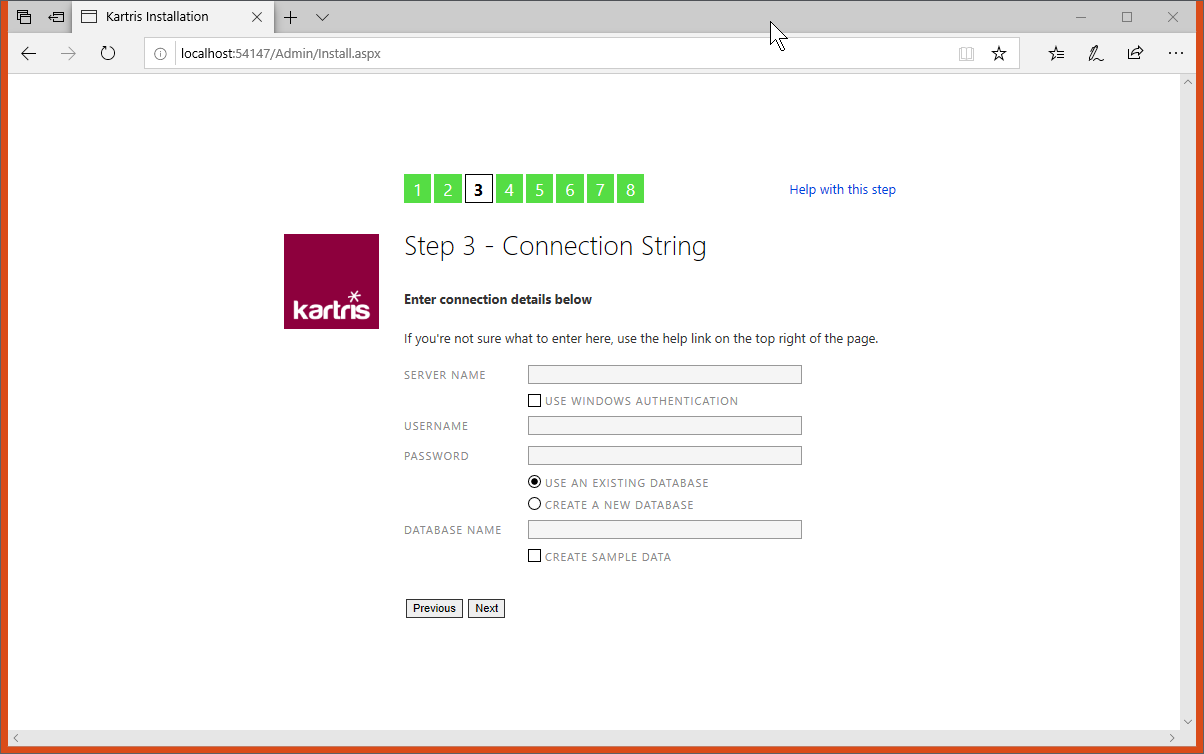 We need to set up the connection with the database.2.6.3.1. Server nameIf you want to double check the name of your MS SQL Server instance, you can open up Microsoft SQL Server Management Studio (from your programs menu in Windows) and then check the name shown there. If your database server is running on the internet, or on your network, it might have an IP address or another name. It will normally be something like this:

2.6.3.2. Use Windows authenticationWhere you have the MS SQL and web server running on the same machine, and if you're developing in Visual Studio, you can use Windows authentication. There is no username or password stored in the connection string; the web server app pool account should have permission to access the database. If you are using Visual Studio, in most cases that user has admin permissions for databases, so you should not specifically need to set it up.2.6.3.3. Use existing/new databaseGenerally it is best to set up the database manually first on your MS SQL Server, and then enter the name here. It is also possible to create a database too but it requires sufficient permissions. If you're running in Visual Studio, it should have sufficient permissions to create a new database.2.6.3.4. Create sample dataEven if you don't check this box, we add a lot of required data into your Kartris installation such as config settings, language strings and so on. But if you'd like to have a little test data in your new site such as categories, products, customers and orders, check this box. You can easily remove this test data later.2.6.4. Installation - Step 4: Set Up Database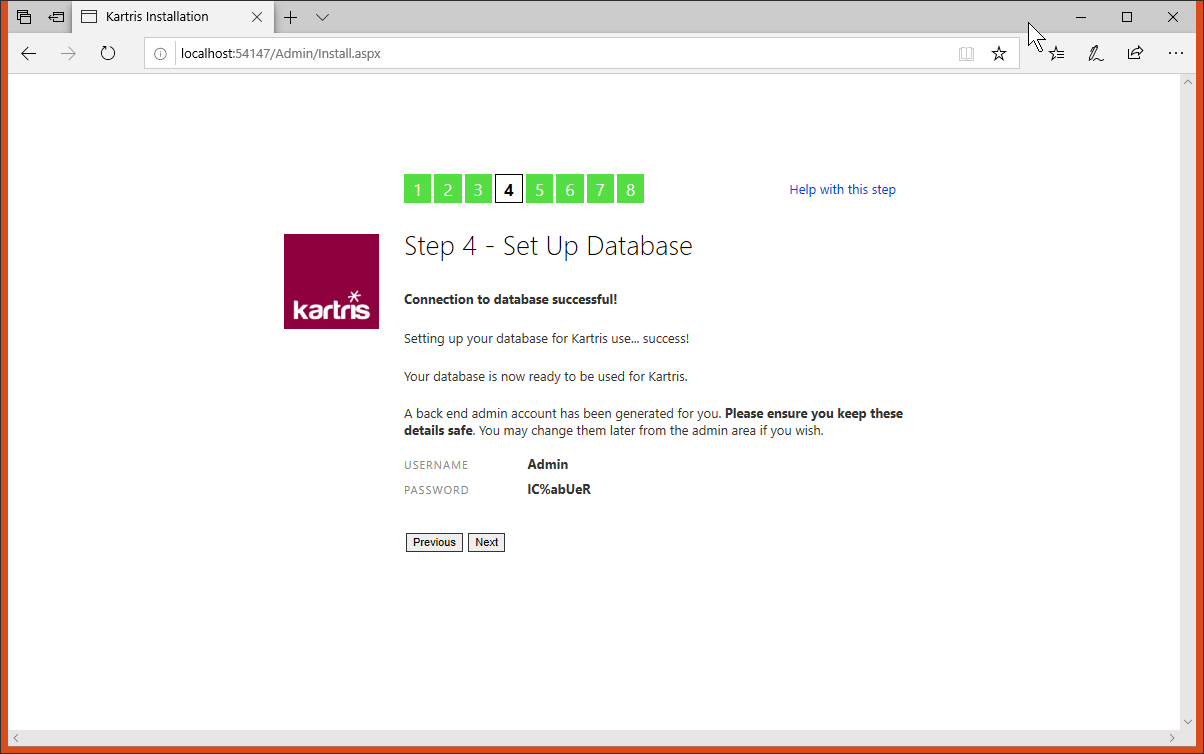 If the permissions are right, Kartris will connect to your database, run any setup scripts to create the database structure and stored procedures, and will generate an admin login. Copy and paste these details somewhere so you can access the store when setup is complete. You will be able to change the admin password or create other admin user accounts later.2.6.5. Installation - Step 5: Important Config Settings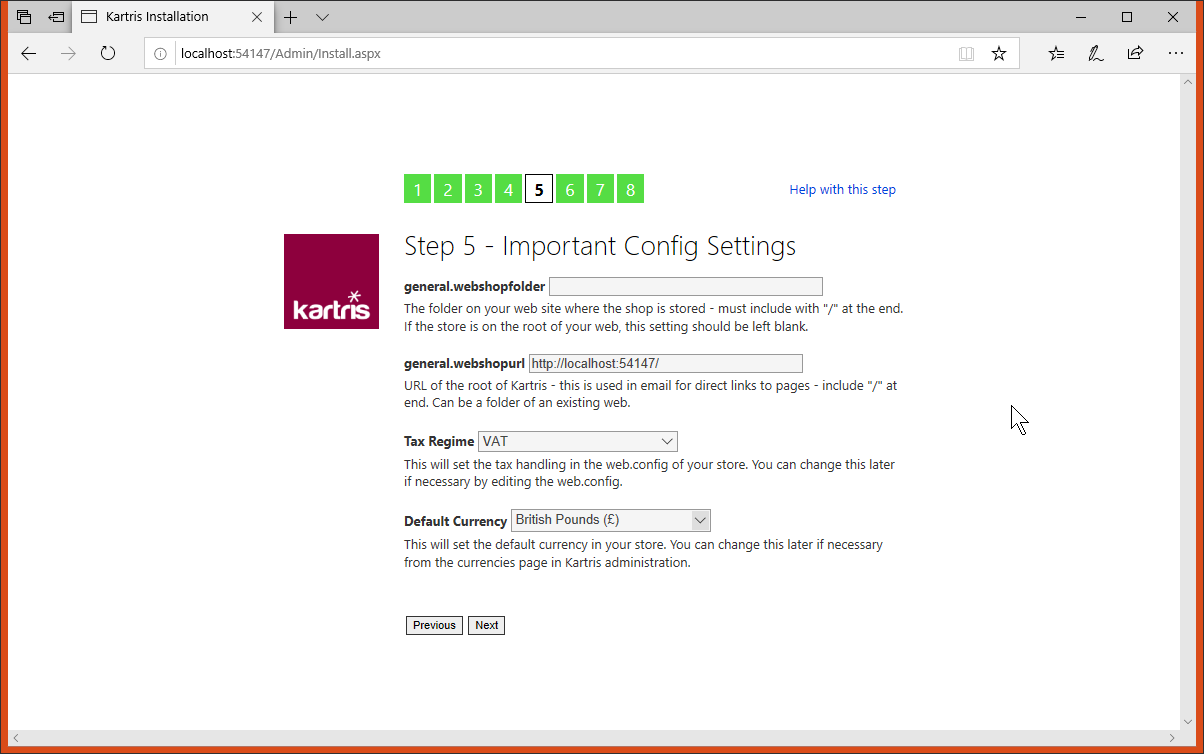 Kartris should automatically pick up the web address you're using. You can also choose a tax regime and default currency.2.6.5.1. Tax regimes2.6.5.1.1. VATThis option is for countries that have a VAT tax system, outside of the EU. The UK, post brexit (most likely) and New Zealand can use this option, for example. Tax is calculated based on a percentage figure for each line item in an invoice, and then at the end you get a total for the goods, the tax, and a grand total.2.6.5.1.2. European UnionThis works similarly to the @2.6.5.1.1. VAT‍ option above, but has some extra features. Because the EU consists of nearly 30 countries, it will set all of them to charge tax (based on the  file in the root of the web, which contains a list of all EU members). VAT will be added to all orders from an EU country. But if the country is not the home country of the site, a VAT number field will show. If a valid EU VAT number is entered here, the VAT will be zeroed as the customer would declare this purchase and pay VAT in their own country at the prevailing rate.2.6.5.1.3. USThis is a simple sales tax system where tax is calculated as a percentage of the order value, rather than on individual items. You can set the tax rates of multiple states so if you have locations in multiple locations, orders will pay the correct amount. In states where sales tax varies by county, you can also add in those locations and have the appropriate tax rate for each (this would be done after the tax setup wizard has done the basic setup).2.6.5.1.4. CanadaCanada has a sales tax system with two taxes, GST and PST. In some provinces, these are combined into a single HST amount. If Canada tax is selected, there will be two tax amounts configurable for each item.2.6.5.1.5. OtherThis creates a simple % sales tax to be added at the end of an order. In most cases, you will find one of the above models may more closely resemble your country, in which case it would be better to select that model, and then make country changes manually later.2.6.6. Installation - Step 6: Folder Permissions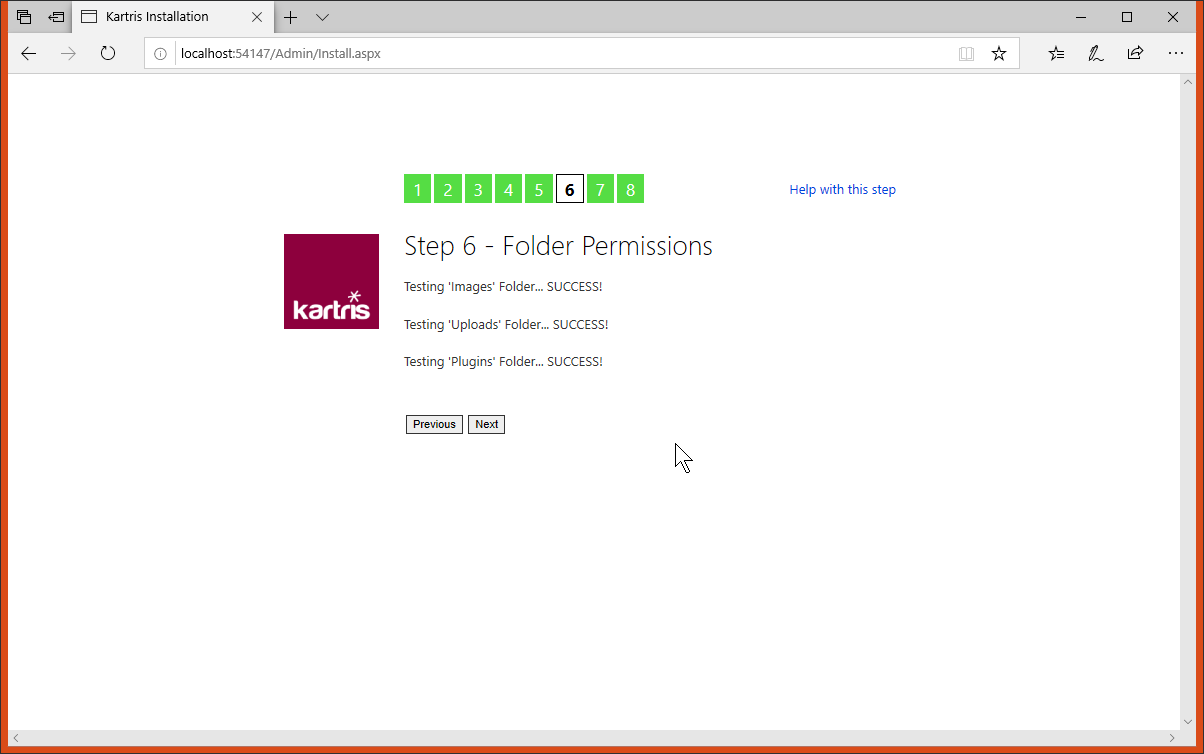 The install routine will check write permissions to ensure it can operate properly. These permissions are required to ensure you can upload images, and logs of errors can be created, for example.2.6.7. Installation - Step 7: Review Settings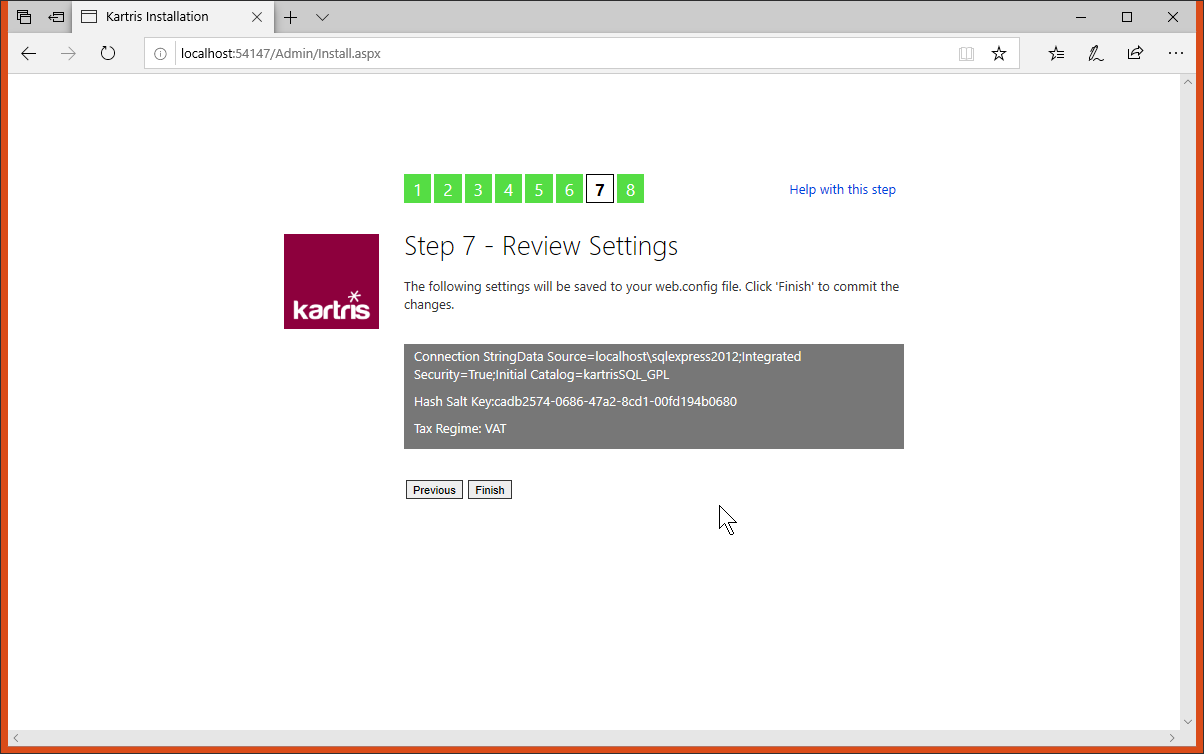 The install routine will show you the changes it will make to the web.config in order to set the database connection up. It will also change the resource provider (via the globalization tag) so the software will use the database for language resources rather than the file which is used by the install routine.If Kartris cannot write/modify the  file, it will give provide a link for you to download the new edited file. You will then need to load this to your site, via FTP or just copying and pasting (on a local site). You may need to restart the site if the file is locked. Generally the site will restart after the  is updated.2.6.8. Installation - Step 8: Completion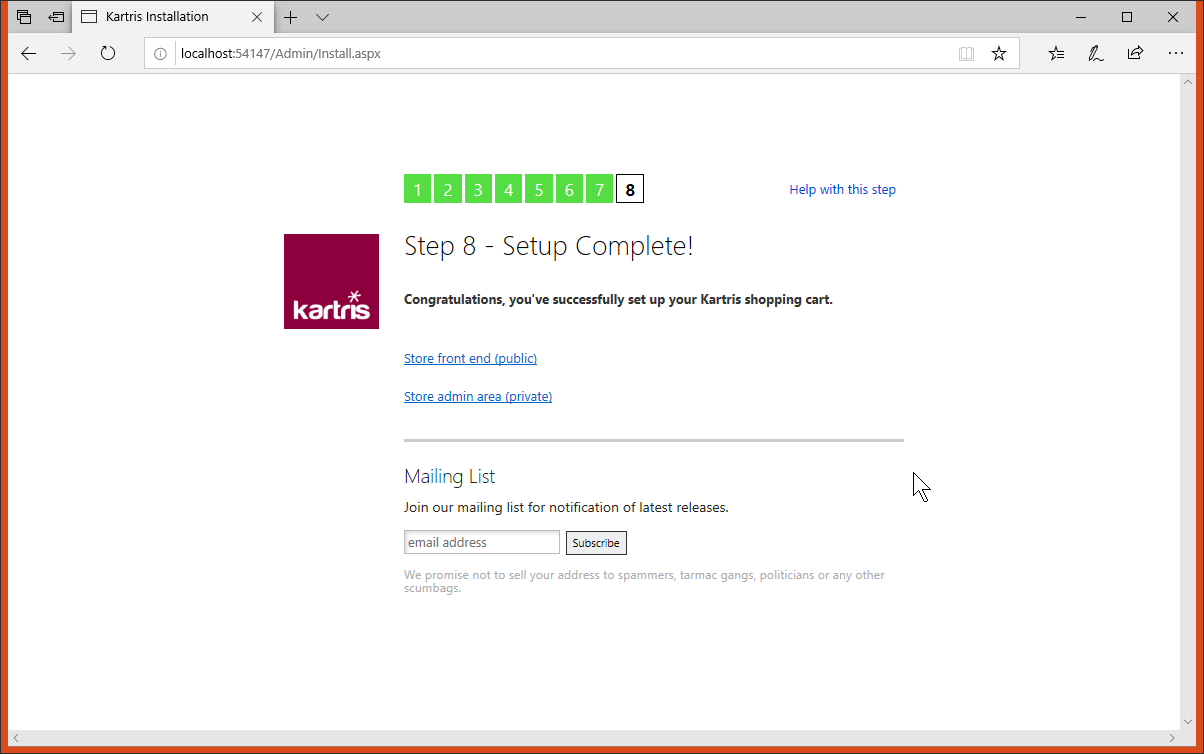 If all went ok, you should see a link to the front end back ends. It may be a little slow the first time you access Kartris after it is first installed, or the server restarts. But once loaded, it should be responsive and fast.2.7. Forcing the install routine to run againSometimes you might want to run the install routine again – for        example, to reset the admin password for Kartris if you forget it. You        can do this by making a couple of minor changes to the         file.
First, change the connection string to a non-existent        database:
Secondly, comment out the 'globalization' tag. This is what        tells Kartris where to find language localization strings. The install        routine uses a file for these, but once Kartris is up and running and        connected to a database, it pulls this data from the database instead.        Check there is no other 'globalization' tag nearby in the code which        is uncommented.2.8. UpgradingIf you wish to upgrade an existing Kartris site to the latest version, then you need to proceed as follows:

Download and install the latest Kartris to a new web.Create a new database by restoring a backup of your old Kartris database.Run the update SQL scripts on the database with SQL Management Studio to take it up to the latest version. These scripts are located in the new Kartris web, at this location:



You need to run the scripts necessary to take your database from its present version, to the latest version, in the right order. For example, if upgrading a v1.4001 to v2.5003, you would need to run these SQL updates on the database in this order:







There is not necessarily an SQL script for each Kartris release; one is only required if there were database changes. So in this case, we've upgraded the database to v2.5000, because that is the latest version of the database. Similarly, if you were upgrading v1.4004, you would need to start with the  upgrade script, to ensure you get all the required changes.

You may get errors show up in the console during the upgrade process, but generally you can ignore these. It's normally because you have new language strings or config settings already for some reason, and so trying to add these in fails. But everything else should still be able to run, and since you have the required records already, there should be no problem.

Hook up your new web to the new upgraded database. To do this, edit the  file to make the following changes (a) database connection (b) ensure that the 'globalization' tag is uncommented (see @2.7. Forcing the install routine to run again for more details).

You should also copy the 'hashsalt' value from the app settings near the top of your new site  file. If you don't do this, you may find your back end login no longer works.

You should now be able to import your old skin to the Skins folder, and set up your site to use this from the back end.

If you changed any user controls or code in your prior version, you can try to import this to the new site. But be aware that they may not be compatible, or that by importing older files, you may lose newer functionality which we've added to the new version.

Other parts of the old site that will probably need to be imported too:

- Images folder, Uploads folder (except Logs, Resources, Temp)
- the .sitemap files in the root (these format navigation menus on your skin as well as breadcrumb hierarchy)
- any robots.txt in the web
- the .config files from any payment systems you have setup, these are stored in the relevant folder within /Plugins and hold the payment gateway configuration for that payment system).<add name="KartrisSQLConnection" connectionString="Data Source=localhost\SQLEXPRESS;Database=BadDBName;Integrated
Security=True;connect timeout=50" providerName="System.Data.SqlClient"/><!--<globalization resourceProviderFactoryType="Kartris.SqlResourceProviderFactory"
 culture="auto" uiCulture="auto" enableClientBasedCulture="true"/>-->